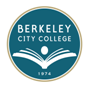 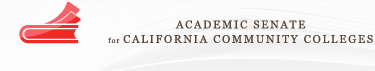 Academic Senate of Berkeley City College Agenda for 16 Mar 2016 (12:30-1:20, RM315)Call to orderApproval of MinutesOpen Education ResourcesInstitutional Effectiveness Goal IndicatorsSpecial Meeting TopicCommittee ReportsPublic CommentsOtherAdjournAcademic Senate means an organization whose primary function is to make recommendations with respect to academic and professional matters.Academic and Professional matters means the following policy development matters:1. Curriculum, including establishing prerequisites.2. Degree and certificate requirements.3. Grading policies.4. Educational program development.5. Standards or policies regarding student preparation and success.6. College governance structures, as related to faculty roles.7. Faculty roles and involvement in accreditation processes.8. Policies for faculty professional development activities.9. Processes for program review.10. Processes for institutional planning and budget development.11. Other academic and professional matters as mutually agreed upon.